гр. Панагюрище; ул. "Цар Освободител" № 7тел. 0357/6-20-87, 6-21-63; е-mail: su_n_bonchev@nbnet.orgЗАПОВЕД № 392/17.11.2022г.На основание чл. 259, ал. 1 на ЗПУО и чл. 6, ал. 2 на Правилника за създаването, устройството и дейността на обществените съвети към детските градини и училищатаОПРЕДЕЛЯМБроят на членовете на обществения съвет в СУ „Нешо Бончев“, гр. Панагюрище за периода 2022-2025 г., вкл. да бъде СЕДЕМ. Заповедта да се предостави за информация на родителите и персонала на училището като се качи на училищния сайт!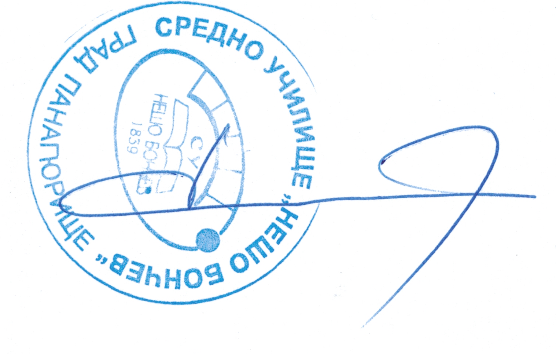 Организацията и контрола по изпълнение на настоящата заповед възлагам на Снежина Илчева Машева – ЗДУД.ВЕСКА БАРОВАДиректор на СУ „Нешо Бончев“